	Женева, 29 июля 2022 годаУважаемая госпожа,
уважаемый господин,1	По просьбе Председателя 13-й Исследовательской комиссии МСЭ-Т (Будущие сети и появляющиеся сетевые технологии) имею честь сообщить вам, что указанная Исследовательская комиссия на своем собрании, которое состоялось 4–15 июля 2022 года, приняла решение инициировать аннулирование вышеуказанной Рекомендации МСЭ-Т в соответствии с положениями п. 9.8.2 раздела 9 Резолюции 1 (Пересм. Женева, 2022 г.) ВАСЭ. Со стороны участвовавших в собрании Государств-Членов и Членов Сектора возражений против этого решения не было.2	В Приложении 1 приводится информация о данном соглашении, включая краткое объяснение причин аннулирования.3	Учитывая положения раздела 9 Резолюции 1, буду благодарен вам за информацию о том, одобряет ли ваша администрация/организация аннулирование этих Рекомендаций, направленную в мой адрес до 24 час. 00 мин. UTC 29 октября 2022 года.	Если какие-либо Государства-Члены или Члены Сектора сочтут, что давать согласие на аннулирование этой Рекомендации не следует, им необходимо сообщить о причинах такого несогласия, и данный вопрос будет вновь передан в указанную Исследовательскую комиссию.4	После указанного выше предельного срока – 29 октября 2022 года – Директор БСЭ в циркуляре уведомит о результатах проведенных консультаций. Эта информация будет также опубликована в Оперативном бюллетене МСЭ.С уважением,(подпись)Чхе Суб Ли
Директор Бюро
стандартизации электросвязиПриложение: 1Приложение 1Рекомендация, предлагаемая для аннулирования: МСЭ-T I.373Рекомендация МСЭ-T I.373 "Сетевые возможности для поддержки универсальной персональной электросвязи (UPT)"Дата утверждения: март 1993 годаСфера примененияВ настоящей Рекомендации определяются функциональные требования и сетевые архитектуры, а также указываются сетевые возможности для поддержки универсальной персональной электросвязи (UPT), в частности для предоставления широкого диапазона услуг пользователям UPT в среде связи при наличии нескольких сетей.Данную Рекомендацию следует рассматривать в совокупности с проектами следующих Рекомендаций:a)	I.114 (Терминология для UPT);b)	I.312 (Принципы архитектуры интеллектуальных сетей);c)	I.328 (Архитектура плоскости обслуживания / IN);d)	I.329 (Архитектура глобальной функциональной плоскости / IN);e)	F.850 (Принципы универсальной персональной электросвязи / UPT);f)	E.168 (Применение плана нумерации E.164 для UPT).Основания для аннулирования вышеуказанной РекомендацииВо время утверждения этой Рекомендации в концепции UPT использовались конкретные концепции технологий и служб. За период с 1993 года произошло развитие технологий, и услуги, указанные в группе Рекомендаций по UPT, более не предоставляются. Ввиду этого данная Рекомендация устарела.С учетом этого обоснования ИК13 рекомендовала Директору БСЭ инициировать аннулирование Рекомендации МСЭ-T I.373._______________Onne 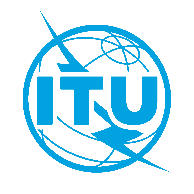 Международный союз электросвязиБюро стандартизации электросвязиОсн.:Циркуляр 32 БСЭ
SG13/TKКому:–	Администрациям Государств – Членов СоюзаКопии:–	Членам Сектора МСЭ-Т–	Ассоциированным членам, участвующим в работе 13-й Исследовательской комиссии МСЭ-Т–	Академическим организациям − Членам МСЭ–	Председателю и заместителям Председателя 13-й Исследовательской комиссии МСЭ-Т–	Директору Бюро развития электросвязи–	Директору Бюро радиосвязиТел.:+41 22 730 5126Кому:–	Администрациям Государств – Членов СоюзаКопии:–	Членам Сектора МСЭ-Т–	Ассоциированным членам, участвующим в работе 13-й Исследовательской комиссии МСЭ-Т–	Академическим организациям − Членам МСЭ–	Председателю и заместителям Председателя 13-й Исследовательской комиссии МСЭ-Т–	Директору Бюро развития электросвязи–	Директору Бюро радиосвязиФакс:+41 22 730 5853Кому:–	Администрациям Государств – Членов СоюзаКопии:–	Членам Сектора МСЭ-Т–	Ассоциированным членам, участвующим в работе 13-й Исследовательской комиссии МСЭ-Т–	Академическим организациям − Членам МСЭ–	Председателю и заместителям Председателя 13-й Исследовательской комиссии МСЭ-Т–	Директору Бюро развития электросвязи–	Директору Бюро радиосвязиЭл. почта:tsbsg13@itu.intКому:–	Администрациям Государств – Членов СоюзаКопии:–	Членам Сектора МСЭ-Т–	Ассоциированным членам, участвующим в работе 13-й Исследовательской комиссии МСЭ-Т–	Академическим организациям − Членам МСЭ–	Председателю и заместителям Председателя 13-й Исследовательской комиссии МСЭ-Т–	Директору Бюро развития электросвязи–	Директору Бюро радиосвязиПредмет:Предлагаемое аннулирование Рекомендации МСЭ-Т I.373, согласованное на собрании ИК13 МСЭ-Т 4–15 июля 2022 годаПредлагаемое аннулирование Рекомендации МСЭ-Т I.373, согласованное на собрании ИК13 МСЭ-Т 4–15 июля 2022 годаПредлагаемое аннулирование Рекомендации МСЭ-Т I.373, согласованное на собрании ИК13 МСЭ-Т 4–15 июля 2022 года